Чешская некоммерческая организация «NESEHNUTÍ» (http://nesehnuti.cz/) в рамках программы Путь инициативы (http://initiativeway.org/) приглашает Вас принять участие в конкурсе на поддержку общественных инициатив в Абхазии и предлагает свою помощь в организации Вашей гражданской кампании.Донор программы: Министерство иностранных дел Чешской РеспубликиПартнер проекта:  «Сухумский Дом Юношества (благотворительный фонд)»Кто может принять участие в программе:Абхазские НПО, независимые СМИ или неформальные группы, гражданские инициативы, местные ассоциации и союзы. Принять участие могут и те группы, которые получили поддержку из этой программы в предыдущие годы. Поддержка не будет оказана политическим партиям и связанным с ними организациям, даже если такая связь является неформальной (молодежные, экспертные организации и т.д.)Основные направления, которые поддерживает программа:охрана окружающей среды, природы, животных и климатаpавноправие мужчин и женщин;независимые СМИгруппы риска или подвергающиеся дискриминацииукрепление гражданских и политических прав (доступ к информации, участие в процессах принятия решений, прозрачность, демократические принципы; мониторинг судов, права человека в отношении к заключенным)Поддержка может быть оказана и другим темам, к примеру, поддержка и защита прав человека (включая гражданские и социальные права), защита прав меньшинств и уязвимых групп населения. Приоритет будет отдаваться адвокатированию и watchdog кампаниям, а также гражданским кампаниям с привлечением общественности. Ударение при отборе будет делаться, к примеру, на то, чтобы цели были достаточно конкретными, была вовлечена общественность и волонтеры, а также, чтобы заявленные проекты обладали системным воздействием.Какие идеи, кампании и инициативы мы ищем?Только те, на основе которых можно построить общественную кампанию, наиболее важной частью которой является мобилизация определенной части населения с целью достичь конкретных изменений и результатов. Какие заявки нам не подходят?Проекты социальной работы, одноразовые мероприятия, разные просветительские и общеобразовательные кампании, лекции или издательство информационных материалов, которые не ставят себе целью конкретные системные изменения.Какая предоставляется поддержка?  Выбранные группы и инициативы примут участие в тренингах под руководством профессиональных тренеров с Чешской Республики, с помощью которых участники смогут развить свои идеи в конкретные планы гражданских кампаний, а потом реализовать их. Мы возместим все расходы, связанные с участием в тренингах (проезд, питание и, при необходимости, проживание). Дополнительно инициативы получат финансовую помощь на реализацию кампании и также регулярные консультации от иностранных экспертов по e-mail и Skype, консультации экспертов в Вашем городе и оперативную поддержку Вашей инициативы. Конкретно в эту поддержку входит: двухдневное планирование вашей кампании (NESEHNUTÍ обеспечивает участие эксперта-фасилитатора, вы обеспечиваете участие ваших сотрудников) (Апрель или май 2019)финансовая поддержка вашей кампании в среднем размере 1600-2500 евро на период с мая 2019 до апреля 2020 г.текущие консультации с иностранными экспертами по электронной почте и Skypе, обеспечение специализированных консультаций с экспертами по-необходимости, оперативная поддержка вашей инициативывизит иностранного эксперта в середине и в конце вашей кампаниивозможность подать заявку на участиe в среднесрочной (месячной) индивидуальной стажировке в Чешской Республике (2019 или 2020 г.) Как можно принять участие в программе?Заполните нижеприведенную форму заявки и отправьте ее до 15 февраля 2019 г. по электронному адресу sukhum@nesehnuti.cz. По этому электронному адресу вы также можете направлять любые вопросы.До 21 февраля 2019 с избранными инициативами свяжется представитель NESEHNUTÍ и согласует встречу с представителями вашей команды в период 26 – 28 февраля 2019 г. – на этой встрече вы более подробно представите суть, мероприятия и цели вашего проекта. На основе этой встречи будет принято решение об оказании поддержки вашей инициативе. Проект организован при поддержке Министерства иностранных дел Чешской республики в рамках программы „Трансформационного сотрудничества “. 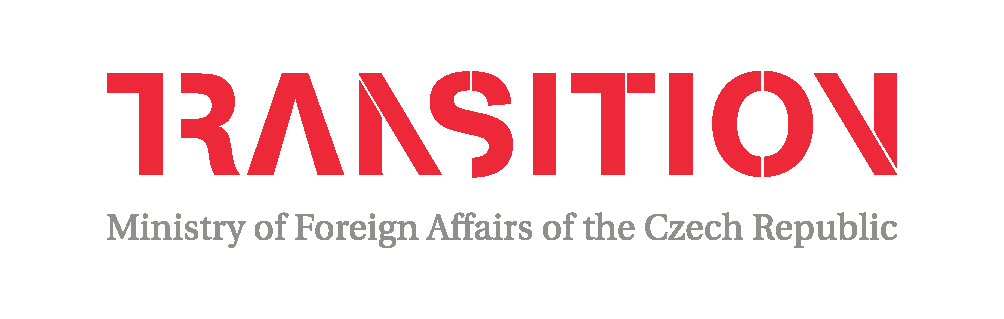 Заявка на участие в программе Путь инициативыПожалуйста, заполняйте следующую анкету кратко и точно. Текст заявки не должен превышать 2-х страниц А4,  заполнять заявку можно на русском или английском языке. Название кампании: Название организации/неформального объединения:Контактное лицо (ответственное лицо за проект, который Вы предлагаете к рассмотрению):Контактные данные: Адрес:Электронный адрес:Номер телефона:Имя в Skype:Сайт, веб-страница или группа в Facebook, Twitter, и т.д.: Предыдущие грантодатели и реализованные кампании и акции:На решение каких проблем/проблемы будет направлена Ваша кампания?Укажите, пожалуйста, конкретные и измеряемые цели, которых Вы планируете достичь:Какое конкретное изменение принесет достижение вашей цели/целей? Каким способом Вам удастся минимизировать или решить проблему/проблемы, которую Вы описываете в пункте 6 этого заявления?Какие общественные группы Вы планируете привлечь к Вашей кампании?Какой тип мероприятий Вы планируете проводить, на какой результат рассчитываете?Кто выиграет от успехов Вашей кампании и почему?Сколько людей из вашей инициативной группы будет активно принимать участие в Вашей кампании?Откуда Вы узнали о нашем конкурсе? (конкретный сайт или соц. сеть)